   Welcome to Vernon Elementary School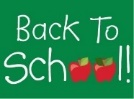                             Office #: 850-535-2486   Hours: 8:00 AM - 3:00 PMFORTIFY FL- APP available. 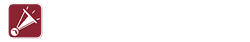 FortifyFL is a suspicious activity, anonymous alerts, concerned citizen reporting tool that allows students, parents and community members to instantly relay information to appropriate school officials and law enforcement agencies about suspicious activity or harmful or potentially harmful acts against the school, students or staff.VES will practice frequent hand washing, social distancing, in addition to daily cleaning and sanitizing the classrooms.  At lunch, students will not sit directly beside someone or across from someone.  There will be one grade level per scheduled lunch time.  Cell phones: students may have in possession; however, they may not be on or visible during the day. 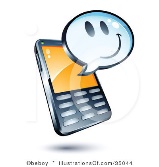 Breakfast and Lunch—FREE OF CHARGE!Parents should wear a mask on campus. Progress reports will go home at the mid-point of each 9 weeks.Report cards will go home at the end of each 9 weeks. Parents may sign up for parent portal to check grades. 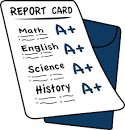 Visit the VES website to sign up for Parent Portal.Meet and greet—if you would like to set up a parent/teacher conference, call the office or email your teacher.  It will look different than in the past. Forms home—we will be sending many forms home with your student the first week of school.  Please fill out and return in a timely manner to your child’s teacher.  The emergency contact (yellow card) information is especially important. PTO/School Advisory Council—Anyone can join!  Let your child’s teacher know if you’re interested.  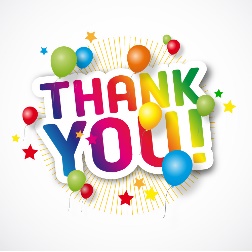 THANK YOU for letting us educate your child! Principal: Steve Griffin (Steve.Griffin@wcsdschools.com)Assistant Principal: Latina English (Latina.English@wcsdschools.com) 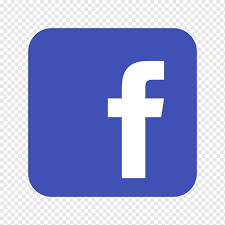 Website: HTTP://VES.WCSDSCHOOLS.COM